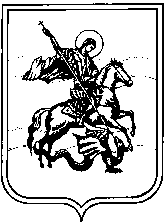 09 июня 2016 г.                                                                                                               № 120О внесении дополнений в административный регламентпредоставления муниципальной услуги по предоставлению земельного участка без проведения торгов	Руководствуясь Федеральным законом от 24.11.1995 г. № 181-ФЗ «О социальной защите инвалидов в Российской Федерации» (в ред. от 29.12.2015 г.), пп. 4.1-4.2 протокола комиссии по проведению административной реформы в Калужской области от 30.09.2015 г., Положением об администрации сельского поселения село Истье, утвержденным решением Сельской Думы муниципального образования сельского поселения село Истье от 21.08.2015 г. № 48, П О С Т А Н О В Л Я Ю:1. Внести следующие дополнения в административный регламент предоставления муниципальной услуги по предоставлению земельного участка без проведения торгов, утвержденный постановлением администрации сельского поселения село Истье от 25.11.2015 г. № 388:- пункт 2.13. «Требования к помещениям Администрации» после слов «вход и выход из помещения Администрации оборудованы соответствующими указателями» дополнить словами нижеследующего содержания:«В соответствии с законодательством Российской Федерации о социальной защите инвалидов им обеспечиваются: условия беспрепятственного доступа к объекту (зданию, помещению) в котором она предоставляется, а также для беспрепятственного пользования транспортом, средствами связи и информации;возможность самостоятельного передвижения по территории, на которой расположены объекты (здания, помещения) в которых предоставляются услуги, а также входа в такие объекты и выхода их них, посадки в транспортное средство и высадки их него, в том числе использованием кресла-коляски;сопровождение инвалидов, имеющих стойкие расстройства функции зрения и самостоятельного передвижения;надлежащее размещение оборудования и носителей информации, необходимых для обеспечения беспрепятственного доступа инвалидов к объектам (зданиям, помещениям), в которых предоставляются услуги, и к услугам  с учетом ограничений их жизнедеятельности;дублирование необходимой для инвалидов звуковой и зрительной информации, а также надписей, знаков и иной текстовой и графической информации знаками, выполненными рельефно-точечным шрифтом Брайля;доступ сурдопереводчика и тифлосурдопереводчика;допуск собаки-проводника на объекты (здания, помещения), в которых предоставляются услуги;оказание инвалидам помощи в преодолении барьеров, мешающих получению ими услуг наравне с другими лицами.В случае невозможности полностью приспособить объект с учетом потребностей инвалидов собственник объекта в соответствии с частью 4 статьи 15 Федерального закона «О социальной защите инвалидов в Российской Федерации» должен принять меры для обеспечения доступа инвалидов к месту предоставления услуги, либо когда это возможно, обеспечить ее предоставление по месту жительства инвалида или в дистанционном режиме.Порядок предоставления условий доступности для инвалидов объектов и предоставления услуг в сфере земельных отношений, а также оказания им при этом необходимой помощи определен Приказом Минтруда России от 30 июля 2015 г. № 527н.            2. Настоящее постановление довести до сведения всех заинтересованных лиц. И. о. Главы администрациисельского поселения село Истье                                                                Е.Н. Кирюшина        АДМИНИСТРАЦИЯ    Сельского поселения село Истье    Жуковского района Калужской области       ПОСТАНОВЛЕНИЕ